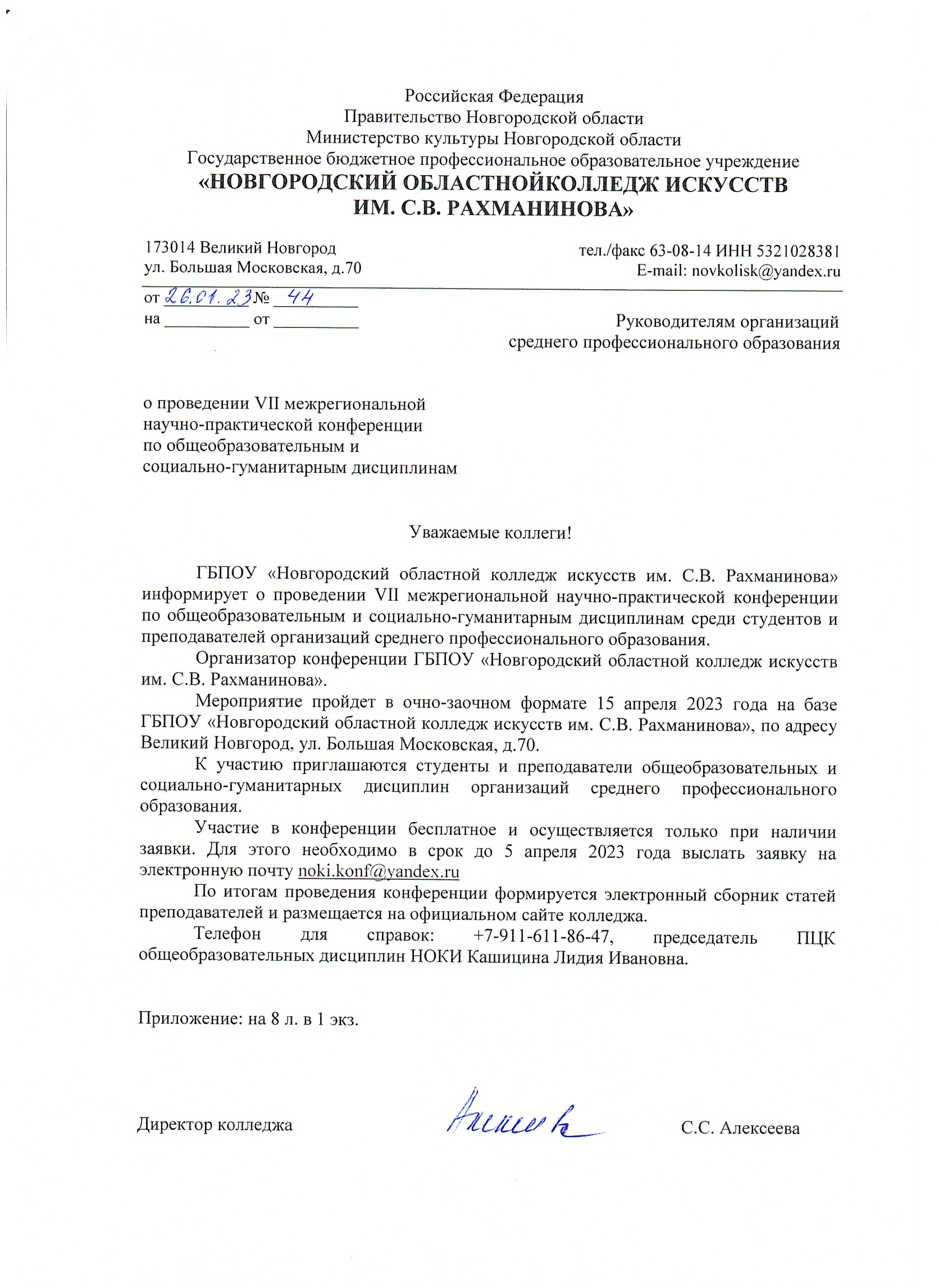 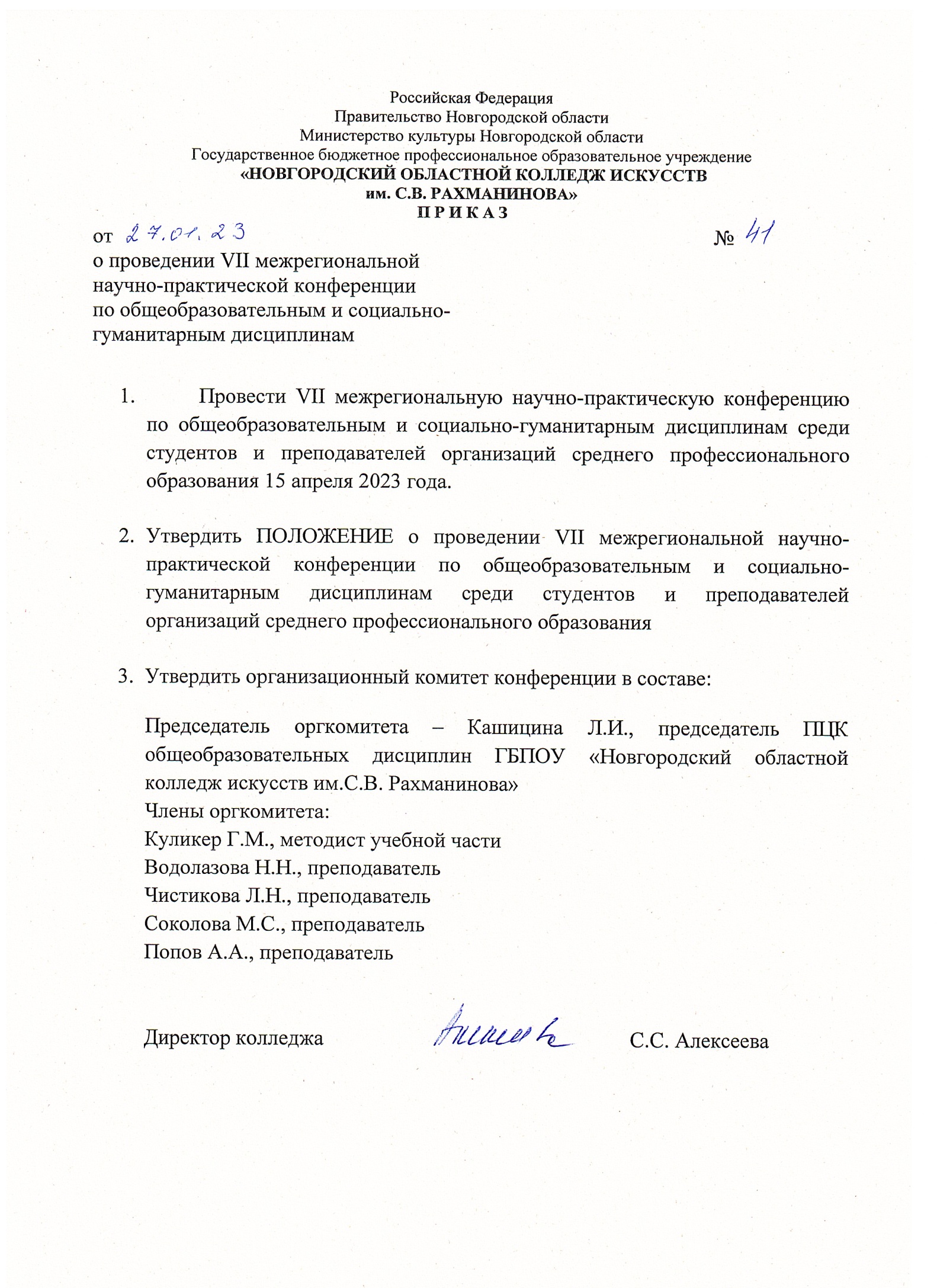 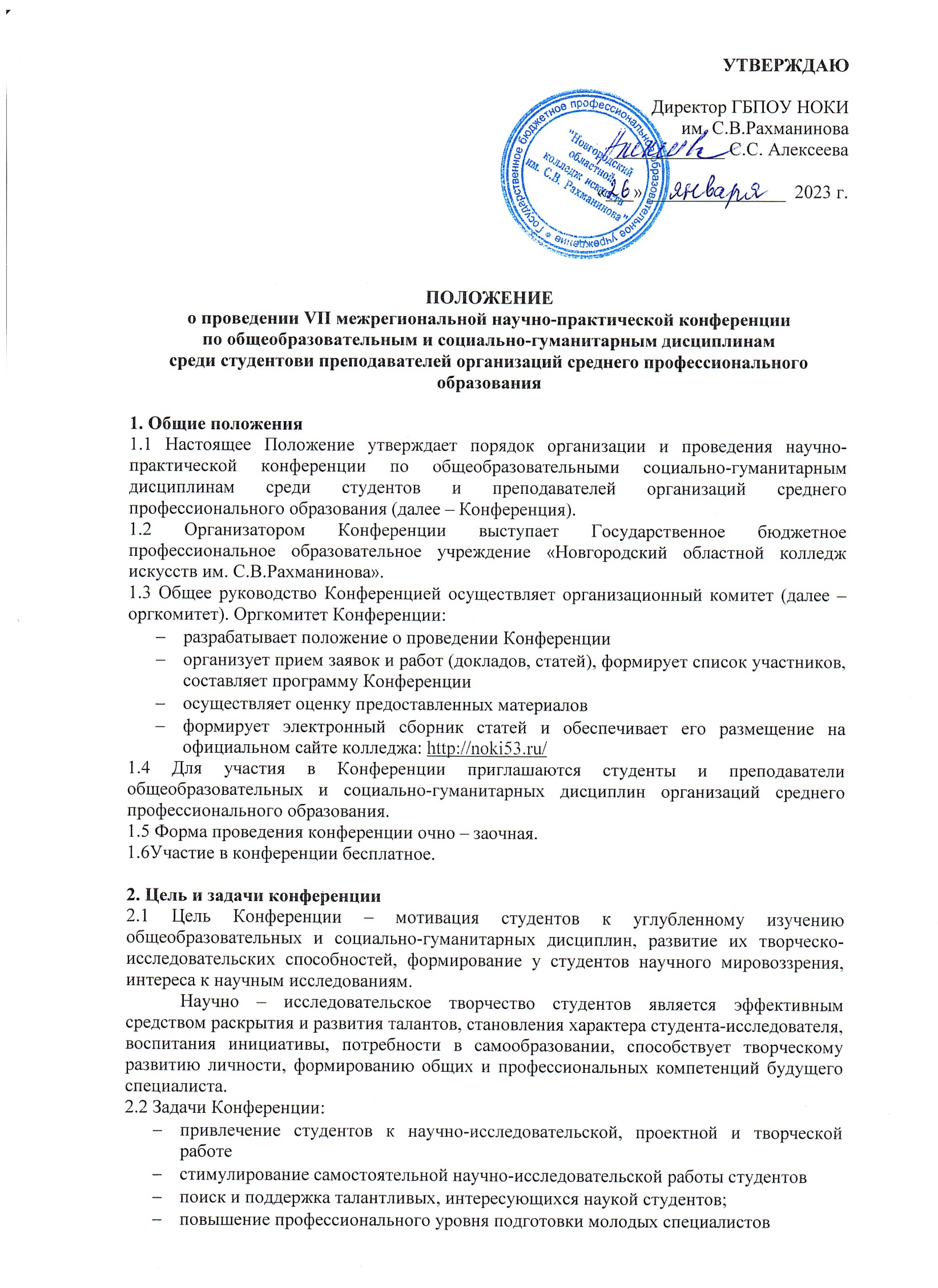 формирование условий для самореализации студентов в сфере науки;формирование у студентов навыков публичного представления результатов исследованияпривлечение педагогических работников к участию в обмене опытом, повышению профессиональной компетентностипопуляризация инновационных подходов к организации научно- исследовательской и проектной деятельности студентов3. Организация и порядок проведения Конференции3.1 Направления работы Конференции:Секция социально-гуманитарных дисциплин–история, краеведение, философия, культурология, социология, политология, психология, педагогикаСекция математических и естественно-научных дисциплин – математика, химия, биология, физика, география, астрономияСекция информационных технологий – информатика, информационные технологии в профессиональной деятельностиСекция филологии – русский язык, родной язык, литература, родная литература, иностранный язык3.2 В рамках Конференции планируется организация работы Круглого стола для педагогических работников - научных руководителей студенческих работ по теме «Современные подходы к организации научно- исследовательской и проектной деятельности студентов». По итогам работы круглого стола планируется выпуск электронного сборника.3.3 Дата и место проведения Конференции:Дата проведения – 15 апреля 2023 годаМесто проведения мероприятия: ГБПОУ «Новгородский областной колледж искусств им. С.В. Рахманинова» по адресу: 173014, Новгородская область, г. Великий Новгород, ул. Большая Московская, д. 703.4 Для очного участия в Конференции необходимо направить в срок до 5 апреля 2023 г. на электронный адрес оргкомитета noki.konf@yandex.ru заявку от профессиональной образовательной организации в установленной форме (приложение 1) с пометкой «Участие в конференции». Очная форма участия предполагает выступление на Конференции с докладом, отражающим суть проделанной работы. Материалом для доклада могут быть использованы теоретические исследования, опытно-экспериментальная работа, проекты и т.д. Доклад должен быть представлен в напечатанном виде и на электронном носителе. Время на выступление – не более 7 минут. Доклад (в печатном виде) сдается в оргкомитет. Во время выступления можно использовать мультимедийный проектор или расположить материалы на стенде (стендовый доклад).3.5 Для заочного участия в Конференции необходимо направить в срок до 5 апреля 2023 г. на электронный адрес оргкомитета noki.konf@yandex.ru заявку от профессиональной образовательной организации в установленной форме (приложение 1), а также соответствующие тематике направлений материалы (работа / презентация, текст доклада, видеозапись выступления) с пометкой «Участие в конференции».3.6 Для участия в Круглом столе необходимо направить в срок до 5 апреля 2023 г. на электронный адрес оргкомитета noki.konf@yandex.ru заявку от профессиональной образовательной организации в установленной форме (приложение 2), а также а также соответствующие тематике Круглого стола материалы для публикациис пометкой «Участие в конференции. Круглый стол».3.7 Заявки, присланные позже указанного срока, оргкомитетом не рассматриваются. Оргкомитет оставляет за собой право отказать в участии в случае несоответствия работы требованиям. Ответственность за содержание работы и ее достоверность возлагается на авторов. Оргкомитет ответственности за работы участников не несет. Работы не корректируются и не исправляются.4. Подведение итогов и награждение4.1 Материалы, представленные на Конференцию, оцениваются оргкомитетом в соответствии с критериями оценочного листа (приложение 3)4.2 Лучшие работы участников Конференции отмечаются дипломами I, II, III степени. Остальные участники конференции получают сертификат, научные руководители – благодарственные письма. Дипломы, сертификаты и благодарственные письма в электронном виде отправляются на адрес электронной почты, указанной в заявке.4.3 Итоги работы Круглого стола педагогических работников оформляются протоколом. Участники круглого стола получают сертификаты. Сертификаты в электронном виде отправляются на адрес электронной почты, указанной в заявке.4.4 Электронный сборник статей размещается на официальном сайте ГБПОУ «Новгородский областной колледж искусств им. С.В. Рахманинова»: http://noki53.ru/5. Требования к содержанию и оформлению работ5.1 Научно-исследовательские работы студентов готовятся под руководством преподавателей.5.2 Принимая во внимание особенности исследовательской деятельности в рамках среднего профессионального учебного заведения, работа должна содержать достаточную степень самостоятельного авторского участия, которая в работе должна быть четко обозначена.5.3 В сообщении докладчика должны быть освещены следующие вопросы:название работыактуальность темы исследованияцели, задачи исследованиякраткая характеристика исследованияосновные результаты и выводыпрактическое значение работы5.4 Материалы необходимо оформить в соответствии с требованиями, согласно приложению 4. Все материалы издаются в авторской редакции. Присланные материалы не рецензируются и не возвращаются.6. Организационный комитет Конференции1. Кашицина Л.И., председатель ПЦК общеобразовательных дисциплин ГБПОУ НОКИ им. С.В.Рахманинова, председатель оргкомитета2. Куликер Г.М., методист учебной частиГБПОУ НОКИ им. С.В.Рахманинова3. Водолазова Н.Н., преподавательГБПОУ НОКИ им. С.В.Рахманинова4. Чистикова Л.Н., преподавательГБПОУ НОКИ им. С.В.Рахманинова5. Соколова М.С., преподаватель ГБПОУ НОКИ им. С.В.Рахманинова6. Попов А.А., преподаватель ГБПОУ НОКИ им. С.В.РахманиноваТелефон для справок: +7-911-611-86-47 Кашицина Лидия Ивановна.Приложение 1Форма заявкина участие в VII межрегиональной научно-практической конференциипо общеобразовательным и социально-гуманитарным дисциплинамсреди студентов и преподавателей организаций среднего профессионального образованияПриложение 2Форма заявки на участие в Круглом столе VII межрегиональной научно-практической конференциипо общеобразовательным и социально-гуманитарным дисциплинамсреди студентов и преподавателей организаций среднего профессионального образованияПриложение 3Оценочный лист 18-20 баллов – диплом 1 степени, 14-17 баллов – диплом 2 степени, 10-13 баллов – диплом 3 степени, менее 10баллов – сертификат участникаПриложение 4Требования к работам, предоставляемым на конференциюФайл с текстом должен быть назван по образцу: ФИО_Название.Документ должен быть выполнен в формате MS Word (doc или docx).Формат страницы А4, все поля – 2 см. Шрифт – TimesNewRoman; размер шрифта– 14пт; междустрочный интервал – 1,5 пт. Выравнивание по ширине, абзацный отступ 1,25 см. Работа должна быть написана на русском языке.Нумерация страниц начинается с титульного листа, которому присваивается номер 1, но на страницу он не ставится. Далее весь последующий объем работ, включая библиографический список и приложения, нумеруются по порядку до последней страницы.Начало каждой главы печатается с новой страницы. Это относится также и к оглавлению, введению, заключению, библиографическому списку, приложениям.Заголовки следует располагать посередине строки симметрично к тексту.Рисунки и графики должны иметь четкое изображение и подписи.Образец титульного листа:Список использованных источников приводится в конце работы и оформляется согласно библиографическим требованиям в соответствии с ГОСТ Р 7.0.100-2018 Система стандартов по информации, библиотечному и издательскому делу (СИБИД). Библиографическая запись. Библиографическое описание. Общие требования и правила составления в алфавитном порядке.Образец оформления списка использованных источников:1. Лукаш, Ю.А. Индивидуальный предприниматель без образования юридического лица / Ю.А. Лукаш. – Москва: Книжный мир, 2002. – 457 с. 2. Янина О. Н. Особенности функционирования и развития рынка акций в России и за рубежом / О. Н. Янина, А. А. Федосеева // Социальные науки: social-economicsciences. – 2018 – № 1 – URL: http://academymanag.ru/journal/Yanina_Fedoseeva_2.pdf (дата обращения: 04.06.2018).Оформлять ссылки на соответствующий источник списка литературы следует в тексте в квадратных скобках (например: [1, с. 233]). Использование автоматических постраничных ссылок не допускается.Доклады на конференцию оформляются по образцу статей. См. ниже. В правом верхнем углу указывается ФИО участника, образовательная организация, город, ФИО руководителя, должность. Объем доклада не более 5 страниц, включает в себя актуальность темы исследования, цели, задачи, краткую характеристику проделанной работы, основные результаты, выводы, практическое значение работы.Оформление статей, предоставляемых для публикацииОбщий объем текста — не более5 страниц, включая рисунки, таблицы и формулы.Документ должен быть выполнен в формате MS Word (doc или docx).Формат страницы А4, все поля – 2 см. Шрифт – TimesNewRoman; размер шрифта– 14пт; междустрочный интервал – 1,5 пт. Выравнивание по ширине, абзацный отступ 1,25 см. Переносы слов не проставляются. Страницы не нумеруются. Использование в тексте разрывов страниц не допускается.Первая строка: фамилия и инициалы автора, курсивом, правое выравнивание, размер шрифта 12. Вторая строка: должность, курсивом, правое выравнивание, размер шрифта 12. Третья строка: полное наименование образовательной организации, курсивом, правое выравнивание, размер шрифта 12. Четвертая строка: область, город, курсивом, правое выравнивание, размер шрифта 12. Пятая строка: пустая. Шестая строка: название статьи / доклада, полужирный, выравнивание по центру. Размер шрифта 14. Следующая строка: пустая. Текст доклада. В конце текста идет список литературы.Образец:Полное наименование и адрес образовательной организацииФ.И.О. участникаконференции полностьюКурс, специальность / профессияФ.И.О. руководителя полностью, должность, образовательная организация Секция конференции. Тема работыФорма участия (очная / заочная)Требуемое техническое сопровождение для выступающего докладчика (для очной формы участия)Информация для отправки наградных документов конференции по электронной почте -  действующий электронный адрес (е-mail) Контактный телефон (с указанием контактного лица)Полное наименование и адрес образовательной организации Ф.И.О. участника полностью, должностьТема статьиФорма участия (очная / заочная)Информация для отправки наградных документов конференции по электронной почте -  действующий электронный адрес (е-mail) Контактный телефон Критерии оценкиГрадацияБаллыСоответствие работы заявленной теме, цели и задачам соответствует полностью2Соответствие работы заявленной теме, цели и задачам есть несоответствия (отступления)1Соответствие работы заявленной теме, цели и задачам в основном не соответствует0Актуальность темыактуальность темы и ее значимость раскрыты и обоснованы исчерпывающе2Актуальность темы актуальность темы и ее значимость обозначены на уровне утверждений, приведены основания1Актуальность темыактуальность не выявлена0Глубина анализа литературных данных, ссылки на литературные источники, объем использованной литературыработа содержит достаточно полную информацию из разнообразных источников2Глубина анализа литературных данных, ссылки на литературные источники, объем использованной литературыработа содержит достаточный объем подходящей информации из однотипных источников 1Глубина анализа литературных данных, ссылки на литературные источники, объем использованной литературыработа содержит незначительный объем подходящей информации из ограниченного числа источников, устаревшие источники0Наличие собственных взглядов и выводовработа отличается творческим подходом, собственным оригинальным отношением автора к идее исследования 2Наличие собственных взглядов и выводовработа самостоятельная, демонстрирующая заинтересованность автора, предпринята попытка представить личный взгляд на тему исследования 1Наличие собственных взглядов и выводовработа шаблонная, автор не продемонстрировал самостоятельности в работе, не использовал возможности творческого подхода 0Соблюдение регламента (объем и форматирование доклада)соответствует1Соблюдение регламента (объем и форматирование доклада)не соответствует0Структурированность (организация) доклада, которая обеспечивает понимание его содержанияструктурировано, обеспечиваетпонимание2Структурированность (организация) доклада, которая обеспечивает понимание его содержанияструктурировано, недостаточнообеспечиваетпонимание1Структурированность (организация) доклада, которая обеспечивает понимание его содержанияне структурировано, не обеспечивает  понимание0Стилистическая и орфографическая  грамотностьдокладастилистическая и орфографическая  грамотность доклада без ошибок2Стилистическая и орфографическая  грамотностьдокладав докладе присутствуют незначительные стилистические нарушения (1-3)1Стилистическая и орфографическая  грамотностьдокладав докладе присутствуют значительные стилистические нарушения (более 3)0Наличие в докладе  специальной терминологии по теме сообщениятерминология по теме сообщения присутствует и правильно применяется2Наличие в докладе  специальной терминологии по теме сообщениятерминология по теме сообщения присутствует формально1Наличие в докладе  специальной терминологии по теме сообщениятерминология по теме сообщения отсутствует0Содержание докладатема раскрыта полностью; представлен обоснованный объем информации; изложение материала логично, доступно2Содержание докладатема раскрыта хорошо, но не в полном объеме; информации представлено недостаточно; в отдельных случаях нарушена логика в изложении материала, не совсем доступно1Содержание докладараскрыта малая часть темы; поиск информации проведен поверхностно; в изложении материала отсутствует логика, доступность0Дополнительные баллы, выставленные за оригинальность, полноту рассмотрения какого-либо аспекта, культуру выступления – чтение с листа или рассказ, обращенный к аудитории и т.д.0 - 3Итого:0-20VII межрегиональная научно-практическая конференцияпо общеобразовательным и социально-гуманитарным дисциплинамсреди студентов и преподавателей организаций среднего профессионального образованияВеликий НовгородТЕМА РАБОТЫсекцияфамилия, имя, отчество автора/авторовспециальность/профессияполное название образовательной организациигородфамилия, имя, отчество и должность руководителя2023 гФИОДолжностьОбразовательная организацияГородНазвание статьиТекстхххххххххххххххххххххххххххххХххххххххххххххххххххххххххххххСписок литературы